PROBLEMI DI PESO E MOLLE  con soluzioniProblema1: la scatola riempita. Una scatola possiede una massa di 4,00kg. Al suo interno essa può contenere un volume Vo=2,30litri che viene riempito con un liquido di peso specifico non noto. La scatola+liquido viene agganciata a due molle identiche, di costante elastica K=7N/cm e lunghezza a riposo L0=4,50cm. Quando la scatola è appesa alle due molle queste si allungano fino a raggiungere la lunghezza L=8,70cm. Calcola il peso specifico del liquido versato nella scatola. [Ps = 8,52N/dm3]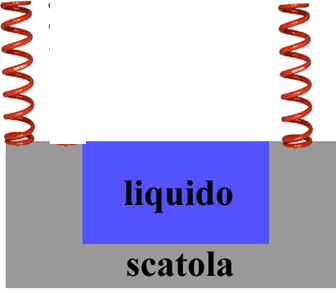 Problema2: il bastone appeso. Appendi un bastone di forma cilindrica a tre molle identiche, di costante elastica K = 10,0N/cm: tutte e tre le molle possono allungarsi fino ad un valore L=2,0cm prima di spezzarsi. Il bastone possiede una lunghezza di 24cm ed ha una base circolare di raggio 1,5cm: il peso specifico del bastone è Ps = 80N/dm3. Sul bastone puoi appendere delle scatoline: ogni scatolina possiede un volume di 240cm3 ed ha una densità di 1,20kg/dm3. Quante scatoline puoi appendere prima che il bastone si rompa? [16 scatoline]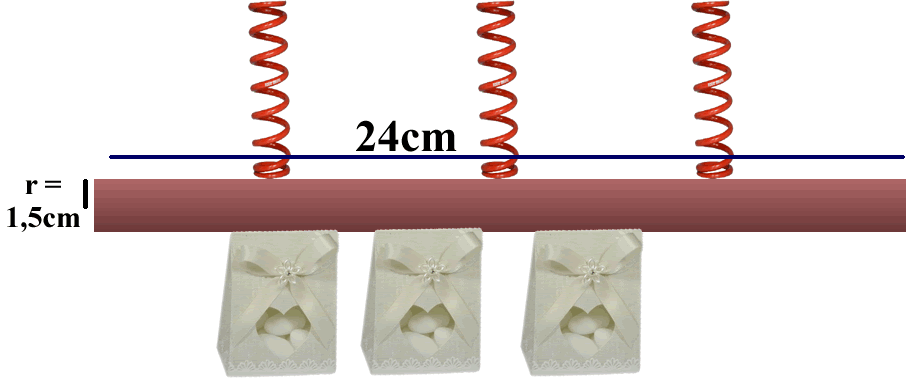 Problema3: la scatola sul piano. Una scatola è posta sopra un piano orizzontale. Su tale scatola sono applicate tre molle: molla A e molla B a destra, molla C a sinistra. La costante elastica delle molle A e B è: KA=KB=5,0N/cm, KC=8,00N/cm. Le due molle A e C sono compresse di 4,0cm: qual è il verso della forza della molla B: verso destra o verso sinistra? Come deve essere la molla B affinché la scatola sia in equilibrio, compressa o allungata? Di quanto si deve deformare la molla B per garantire l’equilibrio? Come chiameresti FB rispetto a FA e FC?[il verso è (+): KB deve essere compressa di 2,4cm] Scrivi le forze come Forze1D.[FA = +20N  ;  FC = -32N  ;  FB = +12N]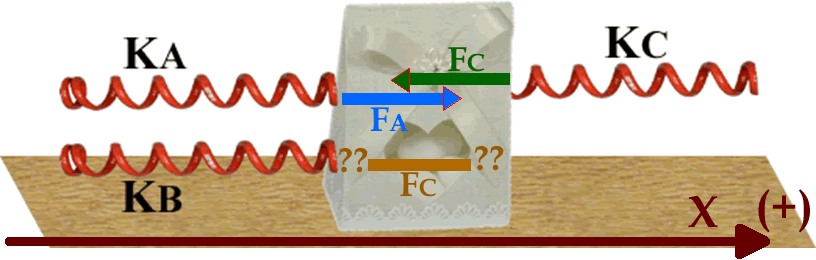 Problema4: l’esploratore in pericolo. Un esploratore entra dentro una grotta misteriosa: improvvisamente una trappola scatta e lo blocca! La trappola e costituita da una trave parallelepipeda di lunghezza 2,00mx1800mmx50,0mm, di peso specifico Ps=12.000N/m3: essa è collegata a due molle poste sopra di essa entrambe di costante elastica K=400N/cm che, quando la trappola è scattata, si sono accorciate di 4,20cm l’una e perciò le molle spingono entrambe verso il basso.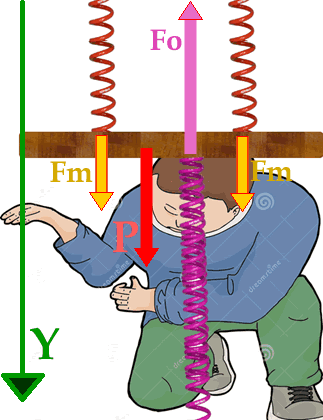 Quanta forza agisce sopra l’esploratore? Tieni conto sia del peso della trave che della forza delle molle (guarda la figura a destra: per adesso ignora la molla porpora posta in basso e la forza Fo): tutte e tre le forze (Fm , Fm e P) spingono in basso. [5520N] Potrebbe l’esploratore sostenere questa forza con le sue braccia? [No!]Per sua fortuna l’esploratore ha portato con sé una molla di sicurezza (la molla porpora del disegno a destra): rapidamente egli la infila al suolo e con essa cerca di sostenere la trave+le molle sopra di sé. La molla porpora ha una costante elastica Kp=800N/cm: se l’uomo con le sue braccia riesce a sostenere una forza di 500N, di quanto deve comprimersi la molla porpora per mantenere l’equilibrio impedendo che la trave+molle_sopra schiaccino l’esploratore? [LP=6,27cm]Scrivi le forze come Forze1D.[Fm = +1680N  ;  P = +2160N  ;  Fo = -5020N  ;  FB è una forza equilibrante]SOLUZIONIProblema1. Come sempre, bisogna per prima cosa disegnare le forze: c’è il peso della scatola e quello del liquido (in basso) e le forze delle due molle (in alto).Bisogna poi applicare la legge dell’equilibrio: La spinta in alto =  La spinta in basso      Fm1 + Fm2    =  Pscatola + PliquidoCalcolo Fm1 e Fm2:    Fm1 = Fm2 = KL ; L = L – L0 = 8,70cm – 4,50cm = 4,20cm                                  Fm1 = Fm2 = 7N/cm4,20cm = 29,4N.Calcolo Pscatola:   Pscatola = Mscatolag = 4,00kg9,8N/kg = 39,2NCome fare a trovare Ps?  So che vale la formula: Pliquido = PsVo. Vo=2,30litri  se conosco Pliquido posso trovare Ps usando la formula inversa:  Ps = Pliquido/VoCalcolo Pliquido: per trovare Pliquido è sufficiente scrivere in numeri la formula dell’equilibrio:La spinta in alto = La spinta in basso  Fm1 + Fm2      =    Pscatola + Pliquido29,4N + 29,4N = 39,2N + Pliquido  Pliquido = 19,6NCalcolo Ps: Ps = Pliquido/Vo = 19,6/2,30litri = 8,5217N/dm3Tutti i valori usati hanno tre cifre significative  il risultato corretto è scritto con 3 cifre significative.Problema2. Per prima cosa si disegnano le forze: c’è il peso del bastone, il peso delle scatoline e la forza delle tre molle.Come sempre, l’equazione da scrivere è: La spinta in alto             =     La spinta in basso Fmx3 (ho tre molle)      =    Pbastone + PscatolineCalcolo Fm:  Fm = KL = 10,0N/cm2cm = 20,0NPer calcolare Pbastone posso usare la formula: Pbastone = PsVolume: conosco Ps, devo trovare il volume del bastone.Calcolo Vbastone: Vbastone = Abaselunghezza. Abase = R2 = (1,5cm)2 = 7,067cm2  Vbastone = 7,067cm224cm = 169,6cm3 = 0,1696dm3Ora calcolo Pbastone: Pbastone = PsVolume = 80N/dm30,169,6dm3 = 13,569NOra sono in grado di calcolare Pscatoline usando la legge dell’equilibrio:Fmx3 (ho tre molle)      =    Pbastone + Pscatoline       20Nx3                   =       13,569   + Pscatoline    Pscatoline = 46,431NDetto a parole: “posso appendere un numero di scatoline tale che il peso complessivo non superi 46,431N.”Per trovare quante scatoline posso appendere devo trovare il peso di una scatolina:P1scatolina = M1scatolinagCalcolo la massa di 1 scatolina: M1scatolina = Volume = 1,20kg/dm30,240dm3 = 0,288kg Calcolo il peso di 1 scatolina: P1scatolina = 0,288kg9,8N/kg = 2,8224NCalcolo il numero delle scatoline: Nscatoline = Pscatoline/P1scatolina = 46,431N/(2,8224N) = 16,45 scatoline = 16 scatolineProblema 3. Per prima cosa, bisogna disegnare le forze. La molla A è compressa, perciò è deformata verso sinistra: di conseguenza la sua spinta è a destra. La molla C è anch’essa compressa, perciò è deformata verso destra: di conseguenza la sua spinta è a sinistra (vedi come sono disegnate le forze nella figura accanto).Calcolo FA e FC : FA = KALA = 5,0N/cm4cm = 20N   ;   FC = KBLB = 8,00N/cm4,0cm=32NLa molla B si comprime o si allunga? E’ evidente che la spinta verso sinistra (FC) è maggiore di quella a destra (FA), cosicché se voglio equilibrio FB deve spingere a destra (+), aiutando FA. Per spingere a destra la molla B deve deformarsi verso sinistra, perciò essa deve comprimersi.Adesso devo calcolare la compressione di FB. Per farlo, devo usare la formula: FB = KBLB  LB=FB/KBConosco KB, devo trovare FB. Per trovare FB devo usare l’equazione dell’equilibrio:La spinta verso destra    =     La spinta verso sinistra FA + FB         =         FCCalcolo della compressione di molla B: per calcolare la compressione della molla B bisogna applicare la legge della molla:  Conosco KB=5,0N/cm, devo calcolare FB.Calcolo di FB: per calcolare FB uso la legge dell’equilibrio: FA + FB = FC  20N + FB = 32N  FB = 12NCalcolo LB: LB = FB/KB  LB = 12N/(5N/cm) = 2,4cmProblema 4. Per prima cosa, disegniamo le forze: abbiamo il peso della trave + la forza delle due molle. Il peso è ovviamente diretto in basso: le due molle sono compresse, perciò la loro deformazione è in alto  esse spingono in basso.Perciò sull’esploratore si sommano tutte e tre le forze: Peso trave + Fmollax2Devo calcolare il peso della trave: conosco il peso specifico perciò scrivo:Peso trave = VolumePs.Calcolo il volume: Volume = 2,00mx1800mmx50,0mm = (tutto in metri) = 2,00x1,800x0,0500=0,180m3Adesso calcolo il peso della trave: Peso trave = PsVolume = 12.000N/m30,180m3 = 2160NAdesso calcolo la forza delle molle: Fm = KL = 400N/cm4,20cm = 1680NLa forza totale agente sull’esploratore è: Peso trave + Fmx2 = 5520NL’esploratore può sopportare questa forza? Bhè, pensaci: 5520N corrisponde al peso di una massa di…. 563,3kg! [M trave = Peso trave/(9,8N/Kg)]. Mezza tonnellata di roba da sostenere è veramente tanto!!!Per fortuna l’esploratore ha con sé la molla di sicurezza (molla porpora) che se compressa spinge la trave verso l’alto con una forza Fo: questa forza deve garantire l’equilibrio. Devo calcolare la compressione della molla porpora (LP): per calcolare LP uso la legge della molla:(Fmolla porpora = Fo) = KpLP  LP = Fo/KP. Conosco KP, devo calcolare “Fmolla porpora”.Per calcolare “Fo” devo scrivere la legge dell’equilibrio:                      La spinta in alto                   =       La spinta in bassoForza dell’esploratore + Fo    =      peso trave + Fmx2Calcolo “Fo” sostituendo i valori numerici:500N + Fo= 2160N + 1680Nx2  Fo= 5020NCalcolo LP : Lp = (Fo)/Kp = 5020N/(800N/cm) = 6,27cmInfine: poiché FB garantisce l’equilibrio annullando la spinta di FA+FC, allora FB è una forza equilibrante. ORA I PROBLEMI CI SONO TUTTI.  STUDIATELI!!   (Rifate voi i calcoli numerici: io li ho fatti di fretta, potrei aver sbagliato qualche conto: l’importante è che impariate il procedimento).